SPRACHKURSE in Zusammenarbeit mit der Volkshochschule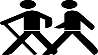 Alle Interessierten haben die Möglichkeit die erste Stunde am 12.10.17 von 9.00 bis 9.50 Uhr als kostenlose Schnupperstunde zu besuchen.Information und Anmeldung für alle Kurse im Sozialsprengel Lienz-Thurn 04852 68466/12      Mo bis Fr: 9:00 Uhr  – 11:00 UhrAlle Veranstaltungshinweise und weitere Informationen: www.sozialsprengel.infoEnglischkurse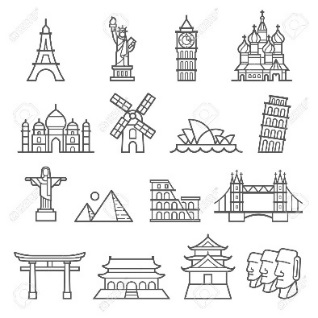 EnglischkurseSPRACHKURSE FÜR SENIORENFortgeschrittene B1Mittwoch, 11. Oktober 2017, 09.40 bis 11.20 UhrSPRACHKURSE FÜR SENIORENKurs Nr. 520310 Vormittage – je 2 UE, Beitrag € 118,00SPRACHKURSE FÜR SENIORENFortgeschrittene B1 Donnerstag, 12. Oktober 2017, 15.00 bis 16.40 UhrSPRACHKURSE FÜR SENIORENKurs Nr. 520210 Nachmittage – je 2 UE, Beitrag € 118,00SPRACHKURSE FÜR SENIORENLeitungMag. Susan INNERHOFER, native speakerSPRACHKURSE FÜR SENIORENSPRACHKURSE FÜR SENIORENAnfänger mit leichten Kenntnissen A1Montag, 2. Oktober 2017, 13.15 bis 14.45 UhrSPRACHKURSE FÜR SENIORENKurs Nr. 520010 Nachmittage – je 2 UE, Beitrag € 118,00SPRACHKURSE FÜR SENIORENAnfängerDonnerstag, 5. Oktober 2017, 13.15 bis 14.45 UhrSPRACHKURSE FÜR SENIORENKurs Nr. 521010 Nachmittage – je 2 UE, Beitrag € 118,00SPRACHKURSE FÜR SENIORENLeitungGabi FUKUDASPRACHKURSE FÜR SENIORENOrtRechter Iselweg 5 – Seminarraum 1. StockSPRACHKURSE FÜR SENIORENSPRACHKURSE FÜR SENIORENItalienischkurseItalienischkurseSPRACHKURSE FÜR SENIORENKonversation Dienstag, 3. Oktober 2017, 9:00 bis 10:40 UhrSPRACHKURSE FÜR SENIORENKurs Nr. 540210 Vormittage – je 2 UE, Beitrag € 118,00SPRACHKURSE FÜR SENIORENLeitungProf. Marinella GARLONTA, native speakerSPRACHKURSE FÜR SENIORENSPRACHKURSE FÜR SENIORENAlltagssituationen A2Montag, 16. Oktober 2017, 9:00 bis 10:40 UhrSPRACHKURSE FÜR SENIORENKurs Nr. 54018 Vormittage – je 2 UE, Beitrag € 105,00SPRACHKURSE FÜR SENIORENLeitungDipl. Päd. Lilly PAPSCHSPRACHKURSE FÜR SENIORENSPRACHKURSE FÜR SENIORENAnfängerFreitag, 6. Oktober 2017, 16:30 bis 18:00 UhrSPRACHKURSE FÜR SENIORENKurs Nr. 54058 Nachmittage – je 1,8 UE, Beitrag € 105,-SPRACHKURSE FÜR SENIORENLeitungLuna Edeltraud FISCHNALLER, native speakerSPRACHKURSE FÜR SENIORENOrtRechter Iselweg 5 – Seminarraum 1. StockSPRACHKURSE FÜR SENIORENSPRACHKURSE FÜR SENIOREN Französischkurs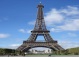  FranzösischkursSPRACHKURSE FÜR SENIORENFortgeschrittene B1 Donnerstag, 28.September 2017, 18:00 bis 19:40 UhrSPRACHKURSE FÜR SENIORENKurs Nr. 530210 Abende – je 2 UE, Beitrag € 118,00SPRACHKURSE FÜR SENIORENLeitungSuzanne SENFTER, native speakerSPRACHKURSE FÜR SENIORENOrtPolytechnische Schule, E.-v.-Hibler-Str. 10SPRACHKURSE FÜR SENIOREN   spanischkurs   spanischkursAnfänger A1Donnerstag, 12. Oktober 2017, 9:00 bis 10:30 UhrKurs Nr. 550110 Vormittage – je 1,8 UE, Beitrag € 118,00LeitungMag. Patricia STADLER, OrtRechter Iselweg 5 – Seminarraum 1. Stock